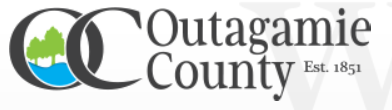 Outagamie County Emergency Management PUBLIC EMERGENCY ALERT NOTIFICATION SYSTEMTake a few moments to help yourself!Type in the link below to register for emergency notifications.  Please include your address and contact information to receive public safety alert messages.  These messages could include emergency notices, public safety/ life safety notifications, hazardous chemical emergencies that are occurring within your neighborhood.  You may also select to receive weather alerts issued by the National Weather Service through this system.https://alerts5.athoc.com/selfservice/3949039/registerOutagamie County Emergency Management PUBLIC EMERGENCY ALERT NOTIFICATION SYSTEMTake a few moments to help yourself!Type in the link below to register for emergency notifications.  Please include your address and contact information to receive public safety alert messages.  These messages could include emergency notices, public safety/ life safety notifications, hazardous chemical emergencies that are occurring within your neighborhood.  You may also select to receive weather alerts issued by the National Weather Service through this system.https://alerts5.athoc.com/selfservice/3949039/register